republique du niger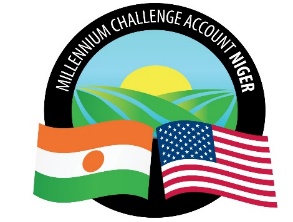 Millennium Challenge Account Niger (MCA-Niger)AVIS SPECIFIQUE ADDENDUM 1L’addendum relatif à la DP N° CR/Praps/3/QBS.IDIQ/019/19 porte sur le changement de la date de la conférence préalable.Le Millennium Challenge Account du Niger (MCA-Niger) a reçu un financement de la part de la Millennium Challenge Corporation (MCC) pour financer le projet régional d’appui au pastoralisme (PRAPS – MCA- Niger) et compte affecter une partie de ce financement aux paiements effectués au titre du contrat relatif à la Préparation de l’Avant-Projet Sommaire (APS), l’Avant-Projet Détaillé (APD), des Études d’Impact Environnemental et Social et des Plans de gestion de l’impact environnemental et social (EIES/PGES), des documents d’appel d’offres pour la construction et/ou la réhabilitation d’infrastructures.MCA-Niger par le biais de son Agent de Passation de Marchés, invite des consultants éligibles à soumettre des propositions scellées relatives à la Préparation de l’Avant-Projet Sommaire (APS), l’Avant-Projet Détaillé (APD), des Études d’Impact Environnemental et Social et des Plans de gestion de l’impact environnemental et social (EIES/PGES), des documents d’appel d’offres pour la construction et/ou la réhabilitation d’infrastructures.Le processus de passation des marchés sera conduit à travers la méthode de « Sélection Fondée sur la Qualité - SFQ » et conformément aux procédures décrites dans le MCC Program Procurement Guidelines (PPG) et est ouvert à tous les consultants éligibles tels que définis dans les PPG.Le dossier complet peut être obtenu par les consultants éligibles intéressés sur présentation d'une demande écrite incluant une brève présentation du consultant et ses coordonnées pour enregistrement, à l'adresse suivante : mcanigerpa@cardno.com avec copie à  procurement@mcaniger.ne.Veuillez noter que la conférence préalable à la soumission des Propositions initialement prévue le 15 novembre 2019 dans les Données particulières de la Demande de propositions, Section II de la DP, se tiendra finalement le 21 novembre 2019 à 10 h 00 (heure locale).Les propositions doivent être envoyées au plus tard à l'adresse ci-dessous le 5 décembre 2019 à 10h 00 (heure locale). Les soumissions électroniques ne seront pas autorisées. Les propositions en retard seront rejetées. Les propositions seront ouvertes publiquement en présence des représentants désignés des soumissionnaires et de toute personne qui choisirait d'assister à l'adresse ci-dessous le 5 décembre 2019 à 10h30 (heure locale).Adresse du Contact : PaysNIGERVilleNiameyNom du projetProjet Régional d’appui au pastoralisme au SahelTitre du marché Préparation de l’Avant-Projet Sommaire (APS), l’Avant-Projet Détaillé (APD), des Études d’Impact Environnemental et Social et des Plans de gestion de l’impact environnemental et social (EIES/PGES), des documents d’appel d’offres pour la construction et/ou la réhabilitation d’infrastructures pour l’activité du projet régional d’appui au pastoralisme au sahel (PRAPS-MCA) dans les régions de Dosso, Maradi, Tahoua et Tillabéry.Numéro de l’activité suivant le Plan de Passation des MarchésDP N° CR/Praps/3/QBS.IDIQ/019/19Type de marchéServicesAcheteurMillennium Challenge Account-NigerDate de Publication 1er Novembre 2019Date de la conférence préalable21 Novembre 2019Date limite de soumission 5 Décembre 2019L'adresse mentionnée ci-dessus est : Millennium Challenge Account MCA-Nigerau Procurement Agent,Boulevard Mali Béro en face du Lycée BossoNiamey-Niger A l’attention : Procurement Agent2ème EtageCourriel :mcanigerpa@cardno.com Copie à : procurement@mcaniger.neSite Web:www.mcaniger.ne  